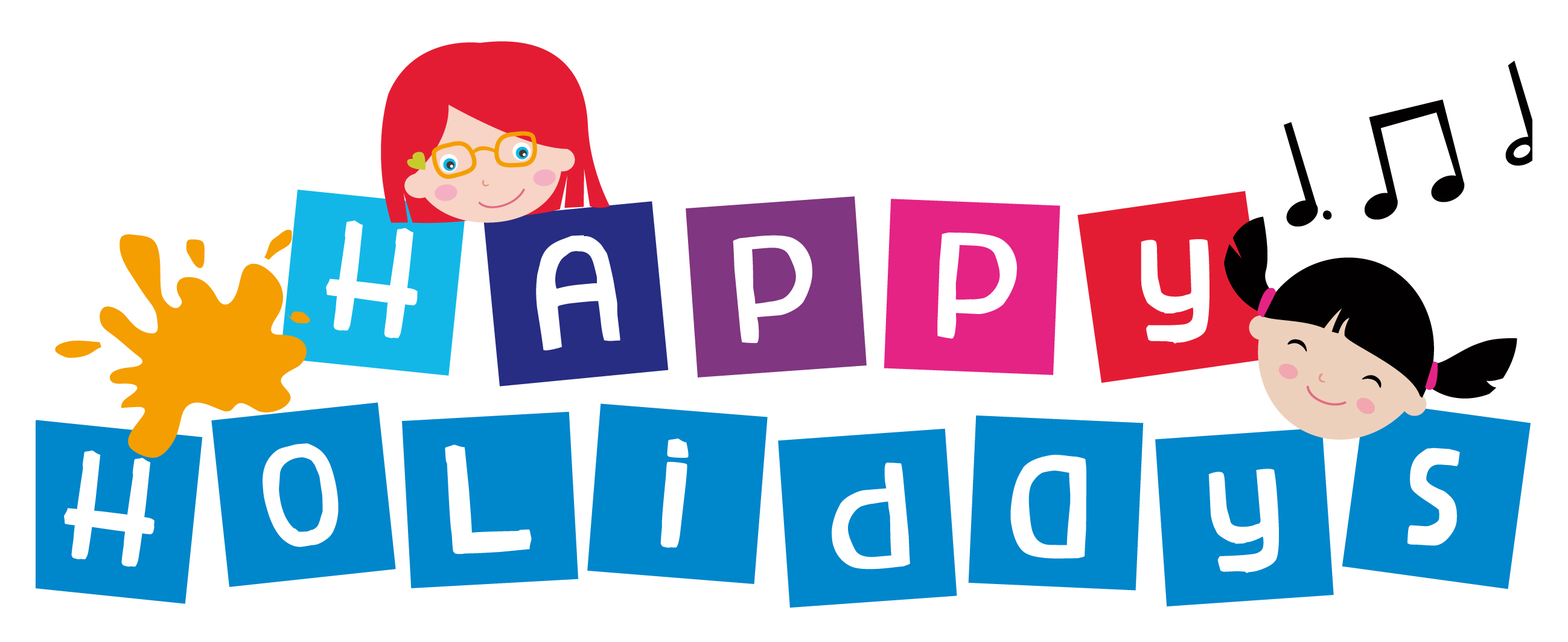 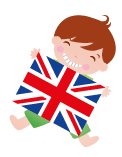 Pour les enfants qui apprennent l’anglais comme langue étrangère et pour les enfants bilingues :Des jeux, des activités manuelles, des histoires et des chansonsDes petits groupes de 8 enfants maximum Des animateurs de langue maternelle anglaisePossibilité d’inscription pour la semaine ou à la séanceDu lundi 16 au vendredi 20 avril (1ère semaine) et du lundi 23 au vendredi 27 avril (2ème semaine) 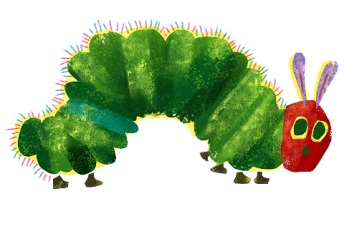 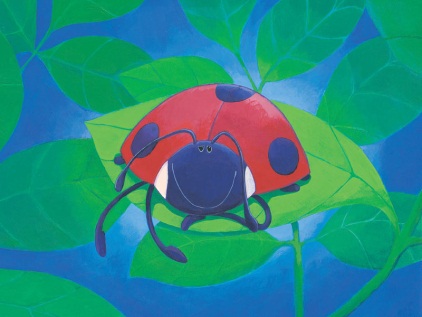 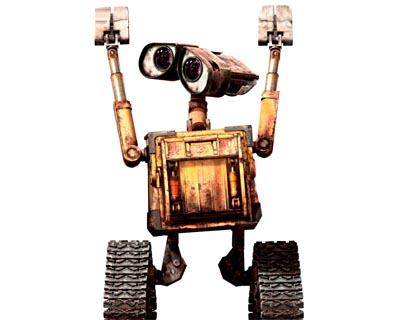 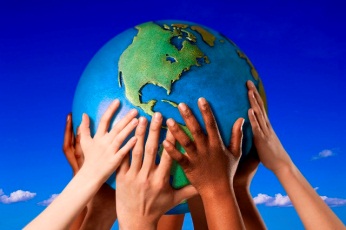 